ZPRAVODAJOKRESNÍ PŘEBOR – SKUPINA - A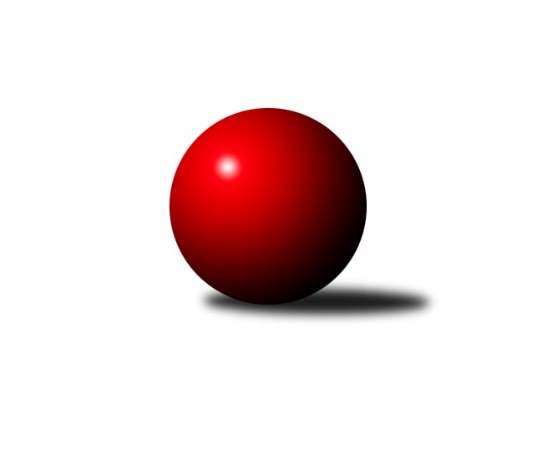 Č.2Ročník 2018/2019	22.9.2018Nejlepšího výkonu v tomto kole: 1711 dosáhlo družstvo: TJ Elektrárny Kadaň CVýsledky 2. kolaSouhrnný přehled výsledků:TJ Elektrárny Kadaň C	- Sokol Spořice B	4:2	1711:1644	5.0:3.0	20.9.TJ Lokomotiva Žatec B	- TJ VTŽ Chomutov C	4:2	1510:1413	4.0:4.0	22.9.SKK Podbořany B	- TJ MUS Most	2:4	1637:1697	2.0:6.0	22.9.TJ Sokol Údlice C	- TJ KK Louny B	1:5	1630:1645	3.0:5.0	22.9.Sokol Spořice C	- SKK Bílina B	5:1	1521:1282	7.0:1.0	22.9.Tabulka družstev:	1.	TJ Elektrárny Kadaň C	2	2	0	0	8.0 : 4.0 	9.0 : 7.0 	 1711	4	2.	TJ MUS Most	1	1	0	0	4.0 : 2.0 	6.0 : 2.0 	 1697	2	3.	Sokol Spořice B	2	1	0	1	8.0 : 4.0 	10.0 : 6.0 	 1578	2	4.	Sokol Spořice C	2	1	0	1	7.0 : 5.0 	10.0 : 6.0 	 1556	2	5.	TJ KK Louny B	2	1	0	1	7.0 : 5.0 	9.0 : 7.0 	 1656	2	6.	SKK Podbořany B	2	1	0	1	7.0 : 5.0 	9.0 : 7.0 	 1631	2	7.	TJ VTŽ Chomutov C	2	1	0	1	6.0 : 6.0 	9.0 : 7.0 	 1525	2	8.	TJ Sokol Údlice C	2	1	0	1	6.0 : 6.0 	7.0 : 9.0 	 1613	2	9.	TJ Lokomotiva Žatec B	2	1	0	1	4.0 : 8.0 	5.0 : 11.0 	 1373	2	10.	TJ Sokol Údlice B	1	0	0	1	1.0 : 5.0 	4.0 : 4.0 	 1554	0	11.	SKK Bílina B	2	0	0	2	2.0 : 10.0 	2.0 : 14.0 	 1358	0Podrobné výsledky kola:	 TJ Elektrárny Kadaň C	1711	4:2	1644	Sokol Spořice B	Miriam Nocarová	 	 228 	 221 		449 	 2:0 	 392 	 	176 	 216		Martina Kuželová	Pavel Nocar ml.	 	 215 	 179 		394 	 1:1 	 396 	 	192 	 204		Miroslav Lazarčik	Jan Zach	 	 198 	 231 		429 	 1:1 	 395 	 	213 	 182		Milan Černý	Jaroslav Seifert	 	 234 	 205 		439 	 1:1 	 461 	 	229 	 232		Jitka Jindrovározhodčí: Miriam NocarováNejlepší výkon utkání: 461 - Jitka Jindrová	 TJ Lokomotiva Žatec B	1510	4:2	1413	TJ VTŽ Chomutov C	Miroslav Vízek	 	 199 	 170 		369 	 1:1 	 372 	 	189 	 183		Pavel Vaníček	Rudolf Hofmann	 	 164 	 184 		348 	 0:2 	 379 	 	187 	 192		Dančo Bosilkov	Pavla Vacinková	 	 177 	 221 		398 	 2:0 	 279 	 	165 	 114		Jan Tůma	Pavel Vacinek	 	 188 	 207 		395 	 1:1 	 383 	 	195 	 188		Milan Šmejkalrozhodčí: Pavel VacinekNejlepší výkon utkání: 398 - Pavla Vacinková	 SKK Podbořany B	1637	2:4	1697	TJ MUS Most	Václav Šváb	 	 212 	 202 		414 	 1:1 	 401 	 	215 	 186		Josef Drahoš	Bára Zemanová	 	 210 	 232 		442 	 1:1 	 441 	 	226 	 215		Roman Moucha	Kamil Ausbuher	 	 181 	 177 		358 	 0:2 	 406 	 	196 	 210		Miroslav Šlosar	Kamil Srkal	 	 196 	 227 		423 	 0:2 	 449 	 	216 	 233		Julius Hidvégirozhodčí: Zdeněk AusbuherNejlepší výkon utkání: 449 - Julius Hidvégi	 TJ Sokol Údlice C	1630	1:5	1645	TJ KK Louny B	Jaroslava Paganiková	 	 204 	 215 		419 	 0:2 	 432 	 	214 	 218		Daniela Hlaváčová	Karel Nudčenko	 	 167 	 187 		354 	 1:1 	 364 	 	197 	 167		Tomáš Kesner	Blažej Kašný	 	 223 	 236 		459 	 2:0 	 413 	 	201 	 212		Martin Král	Michal Janči	 	 198 	 200 		398 	 0:2 	 436 	 	227 	 209		Aleš Kopčíkrozhodčí: Nudčenko KarelNejlepší výkon utkání: 459 - Blažej Kašný	 Sokol Spořice C	1521	5:1	1282	SKK Bílina B	Petr Andres *1	 	 213 	 185 		398 	 2:0 	 298 	 	155 	 143		Karel Hulha	Jana Černá	 	 185 	 172 		357 	 1:1 	 371 	 	182 	 189		Jana Černíková	Tomáš Raisr	 	 185 	 182 		367 	 2:0 	 275 	 	152 	 123		Josef Kraus	Jiřina Kařízková	 	 189 	 210 		399 	 2:0 	 338 	 	178 	 160		Veronika Šílovározhodčí: Savinec Janstřídání: *1 od 66. hodu Boleslava SlunéčkováNejlepší výkon utkání: 399 - Jiřina KařízkováPořadí jednotlivců:	jméno hráče	družstvo	celkem	plné	dorážka	chyby	poměr kuž.	Maximum	1.	Julius Hidvégi 	TJ MUS Most	449.00	306.0	143.0	8.0	1/1	(449)	2.	Blažej Kašný 	TJ Sokol Údlice C	443.00	315.5	127.5	4.0	1/1	(459)	3.	Jaroslav Seifert 	TJ Elektrárny Kadaň C	441.00	294.5	146.5	5.0	2/2	(443)	4.	Roman Moucha 	TJ MUS Most	441.00	316.0	125.0	13.0	1/1	(441)	5.	Daniela Hlaváčová 	TJ KK Louny B	440.00	312.5	127.5	6.5	2/2	(448)	6.	Jan Zach 	TJ Elektrárny Kadaň C	437.50	293.0	144.5	3.5	2/2	(446)	7.	Jitka Jindrová 	Sokol Spořice B	436.00	295.0	141.0	6.5	2/2	(461)	8.	Miriam Nocarová 	TJ Elektrárny Kadaň C	428.50	296.5	132.0	1.5	2/2	(449)	9.	Jaroslava Paganiková 	TJ Sokol Údlice C	419.00	281.0	138.0	5.0	1/1	(419)	10.	Václav Šváb 	SKK Podbořany B	408.00	287.5	120.5	7.5	2/2	(414)	11.	Milan Černý 	Sokol Spořice B	407.50	285.5	122.0	9.0	2/2	(420)	12.	Jaroslav Novák 	TJ Sokol Údlice B	407.00	308.0	99.0	10.0	1/1	(407)	13.	Jiřina Kařízková 	Sokol Spořice C	406.50	290.0	116.5	10.5	2/2	(414)	14.	Miroslav Šlosar 	TJ MUS Most	406.00	299.0	107.0	15.0	1/1	(406)	15.	Pavel Vaníček 	TJ VTŽ Chomutov C	405.50	287.0	118.5	11.0	2/2	(439)	16.	Pavel Nocar  ml.	TJ Elektrárny Kadaň C	404.00	288.0	116.0	10.0	2/2	(414)	17.	Kamil Srkal 	SKK Podbořany B	402.50	283.0	119.5	6.5	2/2	(423)	18.	Eduard Houdek 	TJ Sokol Údlice B	402.00	274.0	128.0	5.0	1/1	(402)	19.	Josef Drahoš 	TJ MUS Most	401.00	272.0	129.0	10.0	1/1	(401)	20.	Michal Janči 	TJ Sokol Údlice C	398.00	273.0	125.0	9.0	1/1	(398)	21.	Milan Daniš 	TJ Sokol Údlice C	393.00	277.0	116.0	11.0	1/1	(393)	22.	Dančo Bosilkov 	TJ VTŽ Chomutov C	387.50	286.5	101.0	10.5	2/2	(396)	23.	Milan Šmejkal 	TJ VTŽ Chomutov C	380.00	269.0	111.0	13.5	2/2	(383)	24.	Kamil Ausbuher 	SKK Podbořany B	379.00	282.0	97.0	13.5	2/2	(400)	25.	Karel Nudčenko 	TJ Sokol Údlice C	378.00	259.0	119.0	9.0	1/1	(402)	26.	Tomáš Kesner 	TJ KK Louny B	376.50	258.0	118.5	10.0	2/2	(389)	27.	Jana Černíková 	SKK Bílina B	375.00	275.5	99.5	18.5	2/2	(379)	28.	Antonín Šulc 	TJ Sokol Údlice B	375.00	277.0	98.0	14.0	1/1	(375)	29.	Jiří Suchánek 	TJ Sokol Údlice C	373.00	269.0	104.0	17.0	1/1	(373)	30.	Veronika Šílová 	SKK Bílina B	370.50	257.5	113.0	9.5	2/2	(403)	31.	Jindřich Šebelík 	TJ Sokol Údlice B	370.00	280.0	90.0	17.0	1/1	(370)	32.	Miroslav Vízek 	TJ Lokomotiva Žatec B	363.50	259.5	104.0	14.5	2/2	(369)	33.	Pavel Vacinek 	TJ Lokomotiva Žatec B	354.00	265.0	89.0	17.0	2/2	(395)	34.	Rudolf Hofmann 	TJ Lokomotiva Žatec B	323.50	242.0	81.5	16.0	2/2	(348)	35.	Karel Hulha 	SKK Bílina B	320.00	232.5	87.5	19.5	2/2	(342)	36.	Josef Kraus 	SKK Bílina B	292.50	231.0	61.5	26.5	2/2	(310)		Petr Andres 	Sokol Spořice C	469.00	321.0	148.0	7.0	1/2	(469)		Martin Václavek 	TJ KK Louny B	446.00	322.0	124.0	10.0	1/2	(446)		Bára Zemanová 	SKK Podbořany B	442.00	316.0	126.0	6.0	1/2	(442)		Jiří Kartus 	SKK Podbořany B	440.00	298.0	142.0	3.0	1/2	(440)		Aleš Kopčík 	TJ KK Louny B	436.00	295.0	141.0	4.0	1/2	(436)		Viktor Žďárský 	TJ VTŽ Chomutov C	425.00	305.0	120.0	14.0	1/2	(425)		Martin Král 	TJ KK Louny B	413.00	281.0	132.0	10.0	1/2	(413)		Pavla Vacinková 	TJ Lokomotiva Žatec B	398.00	257.0	141.0	8.0	1/2	(398)		Miroslav Lazarčik 	Sokol Spořice B	396.00	283.0	113.0	10.0	1/2	(396)		Martina Kuželová 	Sokol Spořice B	392.00	252.0	140.0	9.0	1/2	(392)		Václav Valenta  st.	TJ KK Louny B	383.00	270.0	113.0	9.0	1/2	(383)		Tomáš Raisr 	Sokol Spořice C	367.00	271.0	96.0	15.0	1/2	(367)		Milada Pšeničková 	Sokol Spořice C	363.00	256.0	107.0	11.0	1/2	(363)		Jana Černá 	Sokol Spořice C	357.00	268.0	89.0	17.0	1/2	(357)		Boleslava Slunéčková 	Sokol Spořice C	345.00	258.0	87.0	16.0	1/2	(345)		Petr Vokálek 	Sokol Spořice B	344.00	238.0	106.0	13.0	1/2	(344)		Gustav Marenčák 	Sokol Spořice B	336.00	240.0	96.0	12.0	1/2	(336)		Jan Tůma 	TJ VTŽ Chomutov C	279.00	202.0	77.0	20.0	1/2	(279)		Eva Chotová 	TJ Lokomotiva Žatec B	266.00	213.0	53.0	24.0	1/2	(266)Sportovně technické informace:Starty náhradníků:registrační číslo	jméno a příjmení 	datum startu 	družstvo	číslo startu
Hráči dopsaní na soupisku:registrační číslo	jméno a příjmení 	datum startu 	družstvo	24063	Pavla Vacinková	22.09.2018	TJ Lokomotiva Žatec B	Program dalšího kola:3. kolo27.9.2018	čt	17:00	TJ Sokol Údlice B - SKK Podbořany B	28.9.2018	pá	17:00	TJ MUS Most - Sokol Spořice C				TJ KK Louny B - -- volný los --	29.9.2018	so	9:00	Sokol Spořice B - TJ Sokol Údlice C	29.9.2018	so	14:00	TJ VTŽ Chomutov C - SKK Bílina B	Nejlepší šestka kola - absolutněNejlepší šestka kola - absolutněNejlepší šestka kola - absolutněNejlepší šestka kola - absolutněNejlepší šestka kola - dle průměru kuželenNejlepší šestka kola - dle průměru kuželenNejlepší šestka kola - dle průměru kuželenNejlepší šestka kola - dle průměru kuželenNejlepší šestka kola - dle průměru kuželenPočetJménoNázev týmuVýkonPočetJménoNázev týmuPrůměr (%)Výkon1xJitka JindrováSpořice B4611xBlažej KašnýÚdlice C114.674591xBlažej KašnýÚdlice C4592xJitka JindrováSpořice B111.94611xMiriam NocarováEl. Kadaň C4491xMiriam NocarováEl. Kadaň C108.994491xJulius HidvégiMost4491xAleš KopčíkKK Louny B108.924361xBára ZemanováPodbořany B4421xJulius HidvégiMost108.574491xRoman MouchaMost4412xDaniela HlaváčováKK Louny B107.92432